РЕШЕНИЕВ соответствии с Решением Городской Думы Петропавловск-Камчатского городского округа от 31.10.2013 № 145-нд «О наградах и почетных званиях Петропавловск-Камчатского городского округа» Городская Дума Петропавловск-Камчатского городского округаРЕШИЛА:1. Наградить Почетными грамотами Городской Думы Петропавловск-Камчатского городского округа за значительный вклад в развитие образования на территории Петропавловск-Камчатского городского округа в результате многолетнего добросовестного труда и высокого уровня профессионализма следующих учителей начальных классов муниципального бюджетного общеобразовательного учреждения «Средняя школа № 10» Петропавловск-Камчатского городского округа:Кораблеву Светлану Владимировну;Недоливко Ирину Владимировну;Тимофееву Юлию Юрьевну.2. Разместить настоящее решение на официальном сайте Городской Думы Петропавловск-Камчатского городского округа в информационно-
телекоммуникационной сети «Интернет».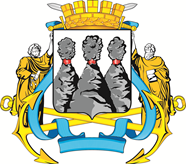 ГОРОДСКАЯ ДУМАПЕТРОПАВЛОВСК-КАМЧАТСКОГО ГОРОДСКОГО ОКРУГАот 25.08.2021 № 1017-р40-я сессияг.Петропавловск-КамчатскийО награждении Почетными грамотами Городской Думы Петропавловск-Камчатского городского округа учителей начальных классов муниципального бюджетного общеобразовательного учреждения «Средняя школа № 10» Петропавловск-Камчатского городского округаПредседатель Городской Думы Петропавловск-Камчатского городского округа Г.В. Монахова